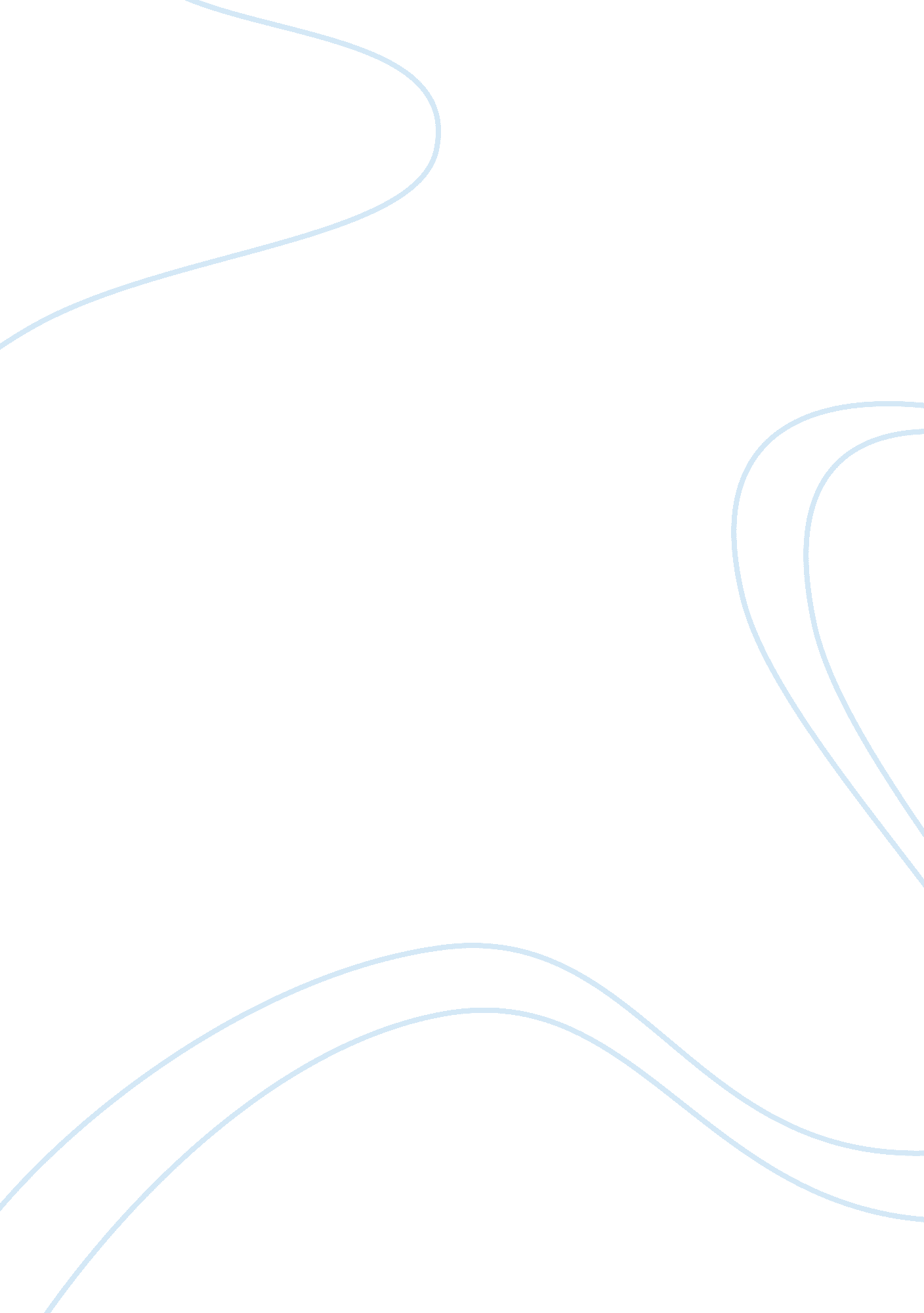 Constructing statement of cash flows and analyses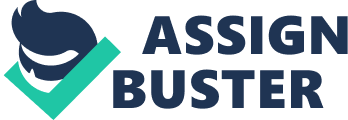 Contents Business Liquidity The Metropolitan Hotel in Vancouver, British Columbia, Canada, is one of the best hotels in the area. The hotel has friendly and helpful staff, rooms of good size that are well maintained, and is quite and very comfortable. The current management of the hotel needs to assess its performance so as to come up with efficient ways to improve its operations. The assessment will consist of a full absolute and percentage comparative horizontal analyses of the balance sheet and income statements, preparation of the cash flow statement, and summary of the financial position and performance achievement of the hotel. Absolute and Percentage Comparative Horizontal Analysis Balance Sheet Income Statement Comparative Vertical Analysis Balance Sheet Income Statement Period Period Change Change Year 2 Year 1 Absolute Percent Current Assets Cash $1, 032, 204 $470, 880 $561, 324 119. 21 Inventories $1, 779, 525 $1, 285, 792 $493, 733 38. 40 Accounts Receivable $1, 030, 806 $1, 000, 357 $30, 449 3. 04 Restricted Cash $191, 828 $983, 098 $(791, 270) (80. 49) Cash from Borrowing $88 $63, 550 $(63, 462) (99. 86) Total Current Assets $4, 034, 452 $3, 803, 676 $230, 776 6. 07 Long Term Assets Building Property & Equipment $35, 000, 000 $35, 000, 000 – – Plus: Building Capital Additions $2, 956, 000 $2, 156, 000 $800, 000 37. 11 Less: Building Depreciation $3, 735, 137 $2, 489, 440 $1, 245, 697 50. 04 FF&E Property & Equipment $5, 000, 000 $5, 000, 000 – – Plus: FF&E Capital Additions $3, 299, 500 $1, 239, 500 $2, 060, 000 166. 20 Less: FF&E Depreciation $1, 267, 815 $773, 205 $494, 610 63. 97 Net Long Term Assets $41, 252, 548 $40, 132, 855 $1, 119, 693 2. 79 Total Assets $45, 287, 000 $43, 936, 532 $1, 350, 468 3. 07 Current Liabilities Accounts Payable $253, 098 $251, 653 $1, 445 0. 57 Taxes Payable $0 $0 – – Total Current Liabilities $253, 098 $251, 653 $1, 445 0. 57 Long Term Liabilities Bank loan $14, 744, 182 $15, 111, 487 $(367, 305) (2. 43) Total Long Term Liabilities $14, 744, 182 $15, 111, 487 $(367, 305) (2. 43) Owners’ Equity Share Capital $15, 000, 000 $15, 000, 000 – – Retained Earnings $15, 289, 721 $13, 573, 392 $1, 716, 329 12. 64 Total Owners Equity $30, 289, 721 $28, 573, 392 $1, 716, 329 6. 01 Total Liabilities & Equity $45, 287, 000 $43, 936, 532 1, 350, 468 3. 07 Year 2 Year 1 Absolute Percent Revenue Rooms $10, 442, 567 $10, 278, 614 $163, 953 1. 60 Food & Beverage $3, 678, 007 $3, 717, 675 ($39, 668) (1. 07) Other Departments $1, 164, 806 $1, 199, 649 ($34, 843) (2. 90) Total Revenue $15, 285, 379 $15, 195, 938 $89, 441 0. 59 Departmental Expenses Rooms $3, 072, 862 $2, 702, 012 $370, 850 13. 72 Food & Beverage $2, 713, 515 $2, 643, 836 $69, 679 2. 64 Other Departments $742, 402 $549, 636 $192, 766 35. 07 Total Expenses $6, 528, 779 $5, 895, 484 $633, 295 10. 74 Total Departmental Profit $8, 756, 600 $9, 300, 453 ($543, 853) (5. 85) Undistributed Expenses Marketing & Sales $1, 700, 580 $1, 424, 370 $276, 210 19. 39 Administrative & General $1, 799, 419 $1, 798, 288 $1, 131 0. 06 Property Operations & Maintenance $562, 350 $546, 075 $16, 275 2. 98 Total Undistributed Expenses $4, 062, 349 $3, 768, 733 $293, 616 7. 79 Gross Operating Profit $4, 694, 251 $5, 531, 720 ($837, 469) (15. 14) Less: Management Fee Base Fee $305, 708 $303, 919 $1, 789 0. 59 Incentive Fee $328, 598 $387, 220 ($58, 622) (15. 14) Income Before Fixed Charges $4, 059, 946 $4, 840, 581 ($780, 635) (16. 13) Fixed Charges Property Taxes $240, 000 $240, 000 – – Insurance $120, 000 $120, 000 – – Property Depreciation Building $1, 245, 697 $1, 241, 387 $4, 310 0. 35 Property Depreciation FF&E $494, 611 $394, 500 $100, 111 25. 38 Total Fixed Charges $2, 100, 307 $1, 995, 887 $104, 420 5. 23 Net Operating Income $1, 959, 638 $2, 844, 693 ($885, 055) (31. 11) Other Income $328, 800 $204, 800 $124, 000 60. 55 Total Income $2, 288, 438 $3, 049, 493 ($761, 055) (24. 96) Income Tax $572, 110 $762, 373 ($190, 263) (24. 96) Net Profit $1, 716, 329 $2, 287, 120 ($570, 791) (24. 96) Year 2 Percent Year 1 Percent Current Assets Cash $1, 032, 204 2. 28 $470, 880 1. 07 Inventories $1, 779, 525 3. 93 $1, 285, 792 2. 93 Accounts Receivable $1, 030, 806 2. 28 $1, 000, 357 2. 28 Restricted Cash $191, 828 0. 42 $983, 098 2. 24 Cash from Borrowing $88 0. 00019 $63, 550 0. 14 Total Current Assets $4, 034, 452 8. 91 $3, 803, 676 8. 66 Long Term Assets Building Property & Equipment $35, 000, 000 77. 29 $35, 000, 000 79. 66 Plus: Building Capital Additions $2, 956, 000 6. 53 $2, 156, 000 4. 91 Less: Building Depreciation $3, 735, 137 8. 25 $2, 489, 440 5. 67 FF&E Property & Equipment $5, 000, 000 11. 04 $5, 000, 000 11. 38 Plus: FF&E Capital Additions $3, 299, 500 7. 29 $1, 239, 500 2. 82 Less: FF&E Depreciation $1, 267, 815 2. 80 $773, 205 1. 76 Net Long Term Assets $41, 252, 548 91. 09 $40, 132, 855 91. 34 Total Assets $45, 287, 000 100 $43, 936, 532 100 Current Liabilities Accounts Payable $253, 098 0. 55 $251, 653 0. 57 Taxes Payable $0 – $0 – Total Current Liabilities $253, 098 0. 55 $251, 653 0. 57 Long Term Liabilities Bank loan $14, 744, 182 32. 56 $15, 111, 487 34. 39 Total Long Term Liabilities $14, 744, 182 32. 56 $15, 111, 487 34. 39 Owners’ Equity Share Capital $15, 000, 000 33. 12 $15, 000, 000 34. 14 Retained Earnings $15, 289, 721 33. 76 $13, 573, 392 30. 89 Total Owners Equity $30, 289, 721 66. 88 $28, 573, 392 65. 03 Total Liabilities & Equity $45, 287, 000 100 $43, 936, 532 100 Year 2 Year 2 Year 1 Year 1 Amount ($) Percent Amount ($) Percent Revenue Rooms 10, 442, 567 68. 32 10, 278, 614 67. 64 Food & Beverage 3, 678, 007 24. 06 3, 717, 675 24. 47 Other Departments 1, 164, 806 7. 62 1, 199, 649 7. 89 Total Revenue 15, 285, 379 100 15, 195, 938 100 Departmental Expenses Rooms 3, 072, 862 20. 10 2, 702, 012 17. 78 Food & Beverage 2, 713, 515 17. 75 2, 643, 836 17. 40 Other Departments 742, 402 4. 86 549, 636 3. 62 Total Expenses 6, 528, 779 42. 71 5, 895, 484 38. 80 Total Departmental Profit 8, 756, 600 57. 29 9, 300, 453 61. 20 Undistributed Expenses Marketing & Sales 1, 700, 580 11. 13 1, 424, 370 9. 32 Administrative & General 1, 799, 419 11. 77 1, 798, 288 11. 83 Property Operations & Maintenance 562, 350 3. 68 546, 075 3. 59 Total Undistributed Expenses 4, 062, 349 26. 58 3, 768, 733 24. 80 Gross Operating Profit 4, 694, 251 30. 71 5, 531, 720 36. 40 Less: Management Fee Base Fee 305, 708 2. 00 303, 919 2. 00 Incentive Fee 328, 598 2. 15 387, 220 2. 55 Income Before Fixed Charges 4, 059, 946 26. 56 4, 840, 581 31. 85 Fixed Charges Property Taxes 240, 000 